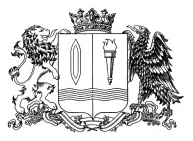 ИВАНОВСКАЯ ОБЛАСТЬТЕРРИТОРИАЛЬНАЯ ИЗБИРАТЕЛЬНАЯ КОМИССИЯ  ГОРОДА  ВИЧУГАРЕШЕНИЕ20 августа 2020                                                                      № 180/22О досрочном голосовании вне помещения для голосованияпри проведении выборов депутатов городской Думы городского округа Вичуга седьмого созыва	В соответствии с пунктом 1.4 Порядка досрочного голосования избирателей, участников референдума с применением дополнительных форм организации голосования при проведении выборов, референдумов в единый день голосования 13 сентября 2020 года, утвержденного постановлением ЦИК от 24.07.2020 № 260/1916-7 (далее – Порядок досрочного голосования), в целях создания условий для защиты здоровья избирателей, учитывая постановление Избирательной комиссии Ивановской области от 03.06.2009 № 61/403-4 «О возложении полномочий избирательной комиссии городского округа Вичуга  на территориальную избирательную комиссию города Вичуга», территориальная избирательная комиссия города Вичуга  решила:Разрешить участковым избирательным комиссиям избирательных участков №№ 223-239; 241-243  применять 11, 12 сентября 2020 года досрочное голосование вне помещения для голосования (на дому) по правилам, установленным разделом 3 Порядка досрочного голосования.Направить копию настоящего решения в участковые избирательные  комиссии избирательных участков №№ 223-239; 241-243  для организации досрочного голосования вне помещения для голосования (на дому).Установить время проведения досрочного голосования вне помещения для голосования с 8-00 до 20-00 часов.Направить копию настоящего решения в Избирательную комиссию Ивановской области.Разместить копию настоящего решения на информационном стенде территориальной избирательной комиссии города Вичуга и в информационно-телекоммуникационной сети общего пользования «Интернет».Председатель комиссии                                 Л.В. ГолубеваСекретарь комиссии                                       Ю.С. Бурова